Планируемые результаты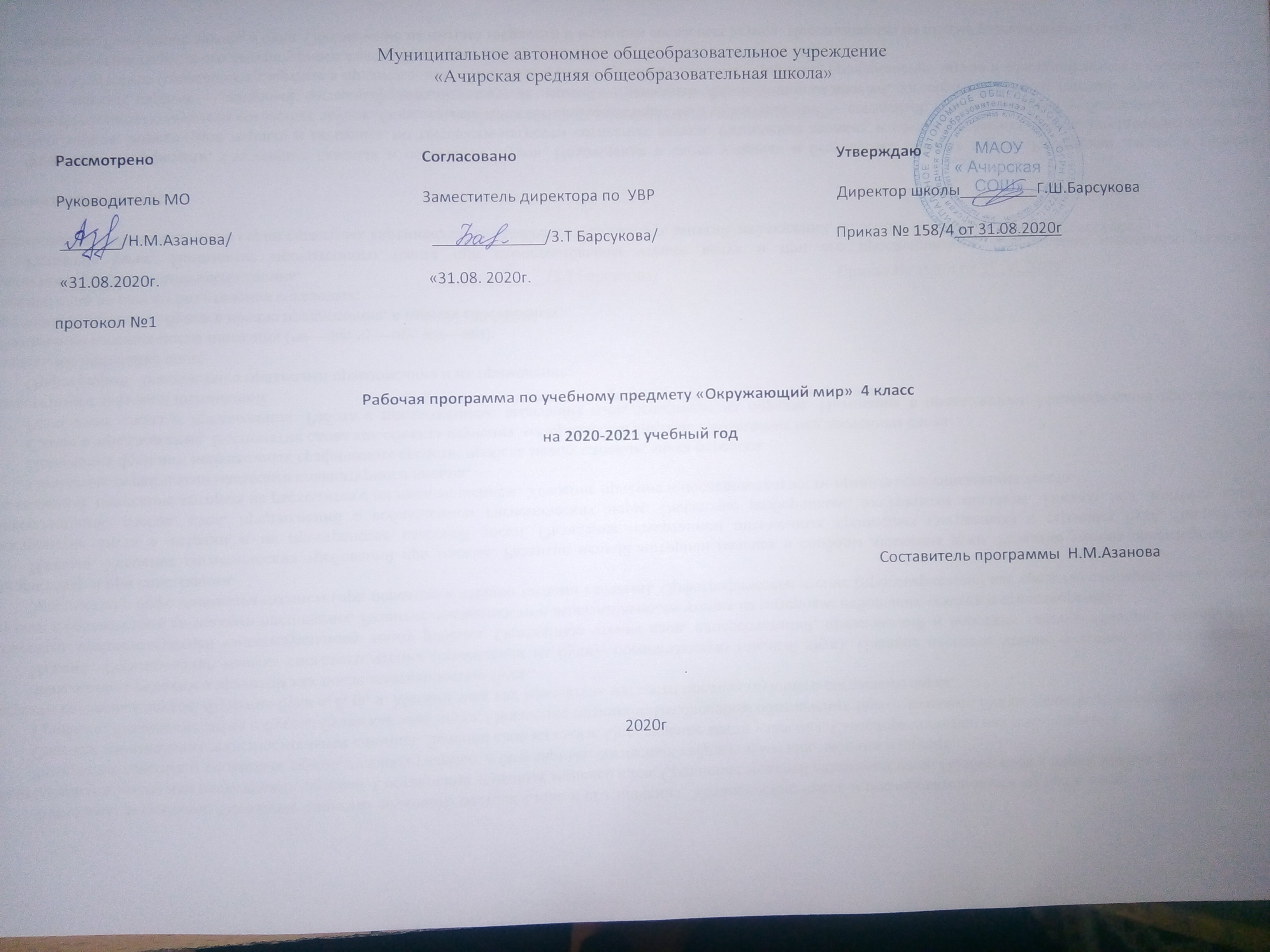 Личностными результатами изучения курса «Окружающий мир» в 4 классе является формирование следующих умений:  Самостоятельно определять и высказывать самые простые общие для всех людей правила поведения (основы общечеловеческих нравственных ценностей). В предложенных ситуациях, опираясь на общие для всех правила поведения, делать выбор, какой поступок совершить. Познавательные УУД:  Перерабатывать полученную информацию: сравнивать и группировать факты и явления;определять причины явлений, событий.  Перерабатывать полученную информацию: делать выводы на основе обобщения знаний.  Преобразовывать информацию из одной формы в другую: составлять простой план учебно-научного текста. Преобразовывать информацию из одной формы в другую: представлять информацию в виде текста, таблицы, схемы. Коммуникативные УУД: Слушать других, пытаться принимать другую точку зрения, быть готовым изменить свою точку зрения. Читать вслух и про себя тексты учебников и при этом: вести «диалог с автором» (прогнозировать будущее чтение; ставить вопросы к тексту и искать ответы; проверять себя); отделять новое от известного; выделять главное; составлять план. Договариваться с людьми: выполняя различные роли в группе, сотрудничать в совместном решении проблемы (задачи). Учиться уважительно относиться к позиции другого, пытаться договариваться. В результате изучения курса «Окружающий мир» обучающиеся на уровне начального общего образования:получат возможность расширить, систематизировать и углубить исходные представления о природных и социальных объектах и явлениях как компонентах единого мира, овладеть основами практико-ориентированных знаний о природе, человеке и обществе, приобрести целостный взгляд на мир в его органичном единстве и разнообразии природы, народов, культур и религий;обретут чувство гордости за свою Родину, российский народ и его историю, осознают свою этническую и национальную принадлежность в контексте ценностей многонационального российского общества, а также гуманистических и демократических ценностных ориентаций, способствующих формированию российской гражданской идентичности;приобретут опыт эмоционально окрашенного, личностного отношения к миру природы и культуры; ознакомятся с началами естественных и социально-гуманитарных наук в их единстве и взаимосвязях, что даст учащимся ключ (метод) к осмыслению личного опыта, позволит сделать восприятие явлений окружающего мира более понятными, знакомыми и предсказуемыми, определить свое место в ближайшем окружении;получат возможность осознать свое место в мире на основе единства рационально-научного познания и эмоционально-ценностного осмысления личного опыта общения с людьми, обществом и природой, что станет основой уважительного отношения к иному мнению, истории и культуре других народов;познакомятся с некоторыми способами изучения природы и общества, начнут осваивать умения проводить наблюдения в природе, ставить опыты, научатся видеть и понимать некоторые причинно-следственные связи в окружающем мире и неизбежность его изменения под воздействием человека, в том числе на многообразном материале природы и культуры родного края, что поможет им овладеть начальными навыками адаптации в динамично изменяющемся и развивающемся мире;получат возможность приобрести базовые умения работы с ИКТ-средствами, поиска информации в электронных источниках и контролируемом Интернете, научатся создавать сообщения в виде текстов, аудио- и видеофрагментов, готовить и проводить небольшие презентации в поддержку собственных сообщений;примут и освоят социальную роль обучающегося, для которой характерно развитие мотивов учебной деятельности и формирование личностного смысла учения, самостоятельности и личной ответственности за свои поступки, в том числе в информационной деятельности, на основе представлений о нравственных нормах, социальной справедливости и свободе.В результате изучения курса выпускники заложат фундамент своей экологической и культурологической грамотности, получат возможность научиться соблюдать правила поведения в мире природы и людей, правила здорового образа жизни, освоят элементарные нормы адекватного природо- и культуросообразного поведения в окружающей природной и социальной среде.Человек и природаВыпускник научится:узнавать изученные объекты и явления живой и неживой природы;описывать на основе предложенного плана изученные объекты и явления живой и неживой природы, выделять их существенные признаки;сравнивать объекты живой и неживой природы на основе внешних признаков или известных характерных свойстви проводить простейшую классификацию изученных объектов природы;проводить несложные наблюдения в окружающей среде и ставить опыты, используя простейшее лабораторное оборудование и измерительные приборы; следовать инструкциями правилам техники безопасности при проведении наблюдений и опытов;использовать естественнонаучные тексты (на бумажных и электронных носителях, в том числе в контролируемом Интернете) с целью поиска и извлечения информации, ответов на вопросы, объяснений, создания собственных устных или письменных высказываний;использовать различные справочные издания (словарь по естествознанию, определитель растений и животных на основе иллюстраций, атлас карт, в том числе и компьютерные издания) для поиска необходимой информации;использовать готовые модели (глобус, карту, план) для объяснения явлений или описания свойств объектов;обнаруживать простейшие взаимосвязи между живой и неживой природой, взаимосвязи в живой природе; использовать их для объяснения необходимости бережного отношения к природе;определять характер взаимоотношений человека и природы, находить примеры влияния этих отношений на природные объекты, здоровье и безопасность человека;понимать необходимость здорового образа жизни, соблюдения правил безопасного поведения; использовать знанияо строении и функционировании организма человека длясохранения и укрепления своего здоровья.Выпускник получит возможность научиться:-использовать при проведении практических работ инструменты ИКТ (фото- и видеокамеру, микрофон и др.) для записи и обработки информации, готовить небольшие презентации по результатам наблюдений и опытов;-моделировать объекты и отдельные процессы реального мира с использованием виртуальных лабораторий и механизмов, собранных из конструктора;-осознавать ценность природы и необходимость нести ответственность за её сохранение, соблюдать правила экологичного поведения в школе и в быту (раздельный сбор мусора, экономия воды и электроэнергии) и природной среде;-пользоваться простыми навыками самоконтроля самочувствия для сохранения здоровья; осознанно соблюдать режим дня, правила рационального питания и личной гигиены;-выполнять правила безопасного поведения в доме, на улице, природной среде, оказывать первую помощь принесложных несчастных случаях планировать, контролировать и оценивать учебные действия в процессе познания окружающего мира в соответствии с поставленной задачей и условиями её реализации.Человек и обществоВыпускник научится:-узнавать государственную символику Российской Федерации и своего региона; описывать достопримечательности столицы и родного края; находить на карте мира Российскую Федерацию, на карте России Москву, свой регион и его главный город;-различать прошлое, настоящее, будущее; соотносить изученные исторические события с датами, конкретную дату с веком; находить место изученных событий на «ленте времени»;-используя дополнительные источники информации (на бумажных и электронных носителях, в том числе в контролируемом Интернете), находить факты, относящиеся к образу жизни, обычаям и верованиям своих предков; на основе имеющихся знаний отличать реальные исторические факты от вымыслов;-оценивать характер взаимоотношений людей в различных социальных группах (семья, группа сверстников, этнос), в том числе с позиции развития этических чувств, доброжелательности и эмоциональнонравственной отзывчивости, понимания чувств других людей и сопереживания им;-использовать различные справочные издания (словари, энциклопедии) и детскую литературу о человеке и обществе с целью поиска информации, ответов на вопросы, объяснений, для создания собственных устных или письменныхвысказываний.Выпускник получит возможность научиться:-осознавать свою неразрывную связь с разнообразными окружающими социальными группами;-ориентироваться в важнейших для страны и личности событиях и фактах прошлого и настоящего; оценивать их возможное влияние на будущее, приобретая тем самым чувство исторической перспективы;-наблюдать и описывать проявления богатства внутреннего мира человека в его созидательной деятельности на благо семьи, в интересах образовательной организации, социума, этноса, страны;-проявлять уважение и готовность выполнять совместно установленные договорённости и правила, в том числе правила общения со взрослыми и сверстниками в официальной обстановке; участвовать в коллективной коммуникативной деятельности в информационной образовательной сред определять общую цель в совместной деятельности и пути её достижения; договариваться о распределении функций и ролей; осуществлять взаимный контроль в совместной деятельности; адекватно оценивать собственное поведение и поведение окружающих                                                                Содержание учебного предмета «Окружающий мир» 4класс                    Человек и природа (40ч) Общее представление о вселенной, Солнечной системе, размерах Земли по сравнению с размером Солнца. Одно из теоретических предположений ученых о возникновении Солнца. Планеты Солнечной системы (название, расположение на орбитах по отношению к Солнцу). Вращение Земли вокруг своей оси как причина смены дня и ночи. Вращение Земли вокруг Солнца как причина смены времен года. Природные зоны России: общее представление, расположение на карте природных зон России, основные природные зоны (ледяная зона, зона тундры, зона лесов, зона степей, зона пустынь, зона субтропиков). Горные области. Климат природных зон, растительный и животный мир, особенности труда и быта людей, влияние человека на природу. Положительное и отрицательное влияние деятельности человека на природу. Соблюдение экологических правил поведения во время прогулок в лес, в парк, на луг (охрана поверхности земли от уплотнения почвы и разрушения лесной подстилки, от загрязнения поверхности земли полиэтиленовыми пакетами, пластиковыми бутылками, осколками стекла). Родной край-часть великой России. Карта родного края. Полезные ископаемые. Поверхность и водоемы родного края. Растительный и животный мир края. Заповедные места. Посильное участие в охране природы родного края. Московское время, часовые пояса. Общее представление о строении тела человека. Система органов: органы чувств, опорно-двигательная, пищеварительная, дыхательная, кровеносная, нервная. Роль органов чувств в жизнедеятельности организма. Гигиена систем органов. Человек и общество (24ч) Наша родина- Россия. Российская Федерация. Государственная символика Российской Федерации: Государственный герб России, Государственный флаг России, Государственный гимн России. Конституция- Основной закон Российской Федерации. Права ребенка. Президент Российской Федерации. Правительство и Парламент страны. Депутат от субъекта Российской Федерации (республика, край, город федерального значения- Москва, Санкт- Петербург, автономный округ, Еврейская автономная область) в Парламенте страны как представитель интересов региона. Россия- многонациональная страна. Народы, населяющие Россию. Русский язык- государственный язык Российской Федерации. Родной край- часть великой России. Родной город (село, поселок), регион (область, край, республика). Название. Расположение края на политико- административной карте России. Карта родного края. Особенности труда людей родного края (добыча полезных ископаемых, растениеводство, животноводство). Народные промыслы. Россия на карте. Границы России. Название государств, имеющих с Россией сухопутные границы, столицы государств. Морские границы. Морская граница России с Аляской (один из штатов США) и Японией. Имена великих путешественников и ученых, первооткрывателей морей и земель на карте Азии (море Лаптева, мыс Дежнева, пролив Беринга, город Хабаровск, мыс Челюскина). Страны и народы мира. Япония, Соединенные штаты Америки, Великобритания, Франция. Расположение на политической карте, столицы государств, главные достопримечательности. Традиционные российские религии. Вера в единого бога и сохранение традиционной обрядовости. Древние времена-времена многобожия (вера а силу природы). Отличия народов друг от друга (исторические, культурные, духовные, языковые). Народы, верующие в единого бога: христиане (Бог-Богочеловек Иисус Христос), мусульмане (Аллах- духовная власть и сила), буддисты (Будда- духовная связь всех проявлений жизни). Сохранение традиционной истории России. Исторические памятники столицы и исторические события, связанные с ними: памятник Минину и Пожарскому на Красной площади (4 ноября- День народного единства: борьба Российского государства с иноземными захватчиками в начале XVII в., подвиг ополченцев); Триумфальная арка, музей- панорама «бородинская битва» (память о войне 1812 г.); памятник маршалу Г.К. Жукову, Вечный огонь на могиле Неизвестного солдата у Кремлевской стены, имена улиц, площадей, скверов, проспектов (9 мая- День Победы- память страны о героях Великой Отечественной войны 1941-1945 гг.); памятник Юрию Гагарину- первому космонавту планеты Земля, монумент «Спутник» на проспекте Мира, монумент «Покорителям космоса», аллея Героев –космонавтов (12 апреля- День космонавтики); фонтан «Дружба народов» (знаменитый символ Союза Советских Социалистических Республик). Правила безопасного поведения (4ч) Соблюдения правил безопасного поведения во время летних каникул у водоема (предупреждение солнечного удара, ожога кожи, несчастных случаев в воде или вблизи воды у моря во время шторма, прилива, соприкосновение с морскими животными в воде). Соблюдения правил безопасного поведения во время прогулок в лес, в парк, на луг. Соблюдения правил безопасного поведения во время приема пищи. Забота о здоровье и безопасности окружающих людей, личная ответственность за сохранение своего физического и нравственного здоровья (курение, употребление наркотиков, прослушивание громкой музыки, нежелание при необходимости носить очки). В результате изучения курса «Окружающий мир» обучающиеся на уровне начального общего образования:получат возможность расширить, систематизировать и углубить исходные представления о природных и социальных объектах и явлениях как компонентах единого мира, овладеть основами практико-ориентированных знаний о природе, человеке и обществе, приобрести целостный взгляд на мир в его органичном единстве и разнообразии природы, народов, культур и религий;познакомятся с некоторыми способами изучения природы и общества, начнут осваивать умения проводить наблюдения в природе, ставить опыты, научатся видеть и понимать некоторые причинно-следственные связи в окружающем мире и неизбежность его изменения под воздействием человека, в том числе на многообразном материале природы и культуры родного края, что поможет им овладеть начальными навыками адаптации в динамично изменяющемся и развивающемся мире;получат возможность приобрести базовые умения работы с ИКТ-средствами, поиска информации в электронных источниках и контролируемом Интернете, научатся создавать сообщения в виде текстов, аудио- и видеофрагментов, готовить и проводить небольшие презентации в поддержку собственных сообщений;примут и освоят социальную роль обучающегося, для которой характерно развитие мотивов учебной деятельности и формирование личностного смысла учения, самостоятельности и личной ответственности за свои поступки, в том числе в информационной деятельности, на основе представлений о нравственных нормах, социальной справедливости и свободе.                                                                            Учебно-тематический план                                                         ТЕМАТИЧЕСКОЕ ПЛАНИРОВАНИЕ№ аздела                        Темы разделовКоличество часовРаздел 1.История отечества7Раздел 2.Земля – планета Солнечной системы4Раздел 3.Путешествие по природным зонам России13Раздел 4.Родной край – часть великой России11Раздел 5.Человеческий организм11Раздел 6.Органы чувств8Раздел 7.Путешествие по странам мира7№п/п                                                  Тема урокаКол-вочасов       Дата       Дата№п/п                                                  Тема урокаКол-вочасовпланфакт1Древние славяне.2Древняя Русь.3Крещение Руси   Понятие здоровья. Факторы, влияющие на него. Режим дня.4Борьба Руси с западными  завоевателями.5Возникновение Москвы.  Первые московские князья.6Вера в единогобога и сохранение традиционной обрядовости.7Обобщение по теме «Древние славяне»8Солнечная системаОБЖ №2 Вредные привычки, их влияние на здоровье.9Вращение Земли вокруг своей оси и ее движение вокруг Солнца.10Природные зоны нашей страны.11Обобщение по теме «Земля - планета Солнечной системы». Готовимся к школьной олимпиаде.12Зона арктических пустынь. 13Деятельность людей в зоне арктических пустынь. Охрана природной зоны .14Зона тундры. Тундра. Тундра и человек. 15Деятельность людей в зоне тундры. Охрана природной зоны .16Зона лесов. Растения зоны лесов. Животные зоны леcoв. Роль леса в природе и жизни людей.17Деятельность людей в зоне лесов. Охрана природной зоны .18Зона степей. Степь и человек.19Деятельность людей в зоне степей. Охрана природной зоны .20Зона пустынь. Жизнь человека в пустыне.21Деятельность людей в зоне пустынь. Охрана природной зоны .22Субтропическая зона. Деятельность людей в субтропической зоне. Охрана природной зоны.23Субтропическая зона. Деятельность людей в субтропической зоне. Охрана природной зоны.24Обобщение по теме «Путешествие по природным зонам России». Готовимся к школьной олимпиаде.Проверочная работа по теме: «Природные зоны России»25Родной край – часть великой России.26Московское время, часовые пояса.27Поверхность и водоемы твоего края.28Влияние человека на природу. Охрана природных богатств.29А что можешь сделать ты?Пр.р. по теме «Составление памяток по охране родного края»30Полезные  ископаемые твоего края.31Растительный мир твоего края П.р. по теме: «Растения Тюменского края».32Отрасли животноводства твоего края и домашние животные.  Животные Тюменского края. Редкие и исчез-ие виды.33Обобщение по теме «Родной край - часть великой России». Проверочная работа по теме: «Родной край – часть великой России»34Деятельность людей. Народные промыслы твоего края.35Заповедные места твоего края. Почва Тюменского края.36Письмо руководителей клуба школьникам «Как устроен организм человека»37Путешествиев мир клеток. Самый большой орган чувств.38Путешествиев мир клеток. Самый большой орган чувств.39Двигательная функция человека .40Пищеварительная система.41Система кровообращения. Ее роль в жизнедеятельности человека .42Дыхательная система.  Ее роль в жизнедеятельности человека.43Все о вдохе и выдохе. Береги свои легкие.44Как почки удаляют из организма вредные вещества.45Нервная система человека.Основные виды травм у детей младшего школьного возраста.46Обобщение по теме «Человеческий организм». Готовимся к школьной олимпиаде.47 «Как мы воспринимаем окружающий мир».  Спроси у носа, что такое запах.48Высуни языки скажи: «А»49Органы чувств. Глаза.50Ухо не только орган слуха.51Ухо – орган равновесия.ПДД  Первая помощь при попадании инородных тел в глаз, ухо, нос.52Распознавание предметов путем соприкосновения с ними.53Охрана здоровья человека .54Обобщение по теме «Изучаем органы чувств». Проверочная работа  «Органы чувств»55Границы России.Практическая работа с картой мира .56Границы РоссииОБЖ  Государственная инспекция безопасности дорожного движения (ГИБДД).57Соединенные штаты Америки (США)58ВеликобританияПрактическая работа с картой мира .59Франция.60Обобщение по теме «Путешествие по странам мира». Готовимся к школьной олимпиаде.61День народного единстваИтоговое занятие по разделу. Тест.62Москва: память о войне 1812 года.63Память Москвы о героях Великой Отечественной войны 1941-1945 годов.64Памятники Москвы покорителям космоса.65Обобщение по теме «Москва как летопись истории России».66Имя нашей страны - Россия или Российская Федерация.67Основной закон страны Конституция России. Президент России.68Обобщение по теме «Мы - граждане России» или экскурсия в краеведческий музей.